1- Réponds aux questions.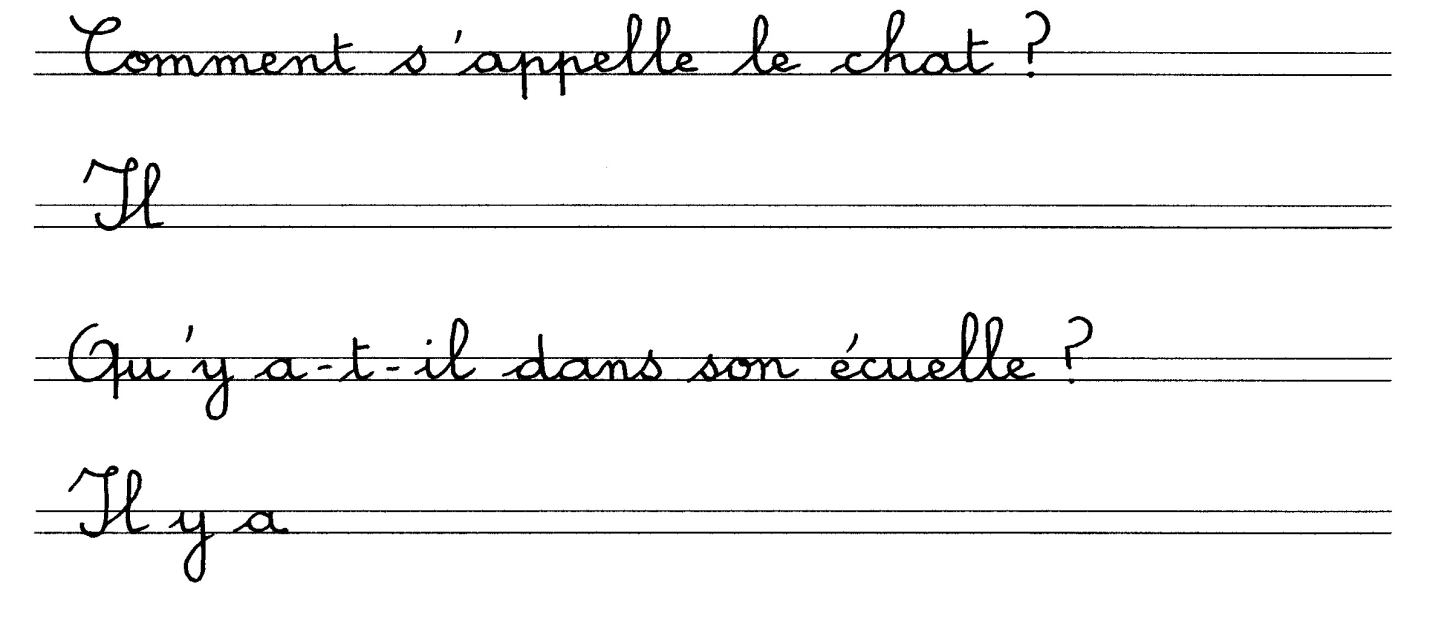 2- Complète le texte avec les mots proposés.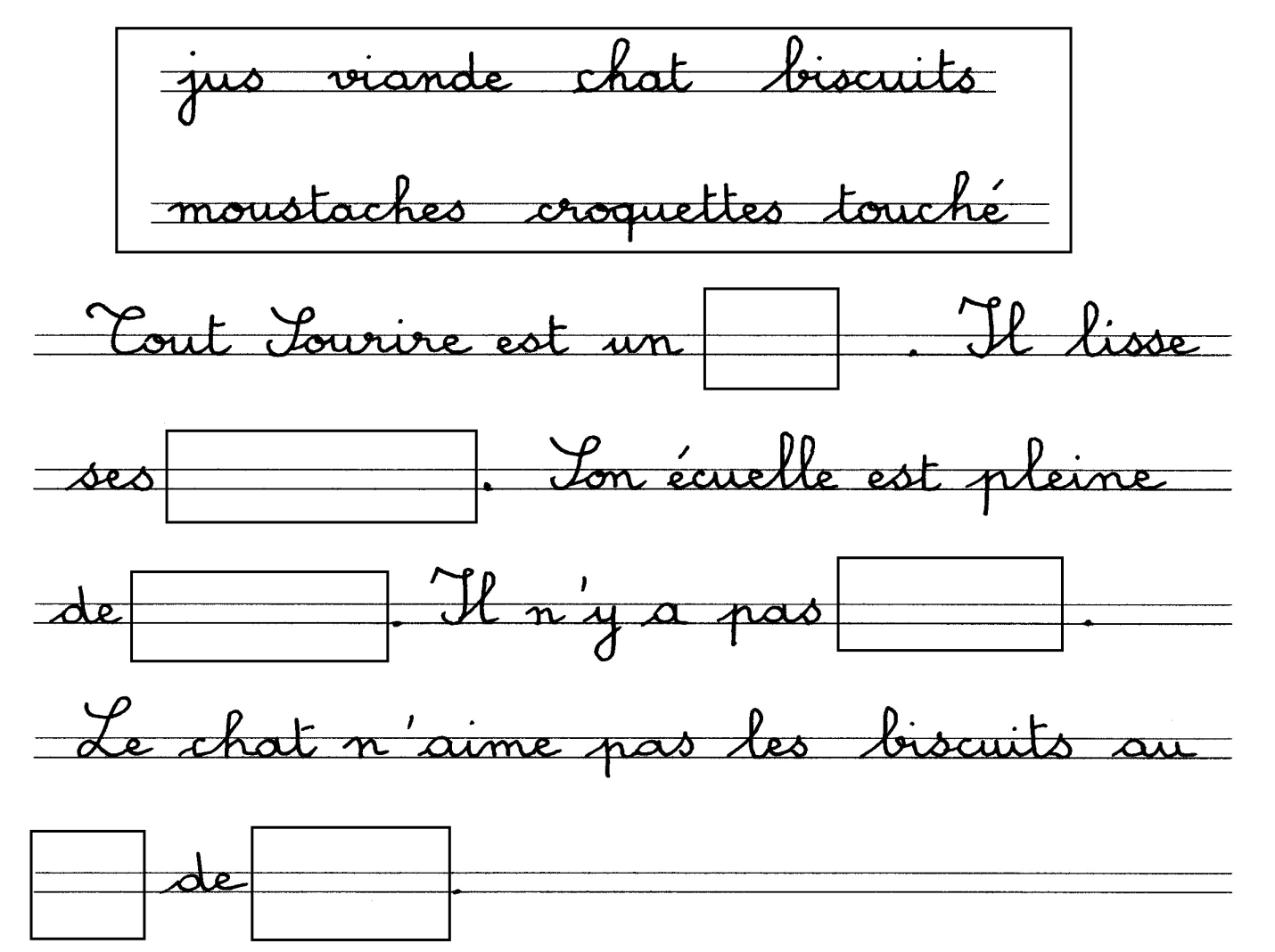 3- Dessine :  C’est un chat. Il porte un chapeau jaune. Il a un foulard rouge autour du cou. Le chat est tout roux.